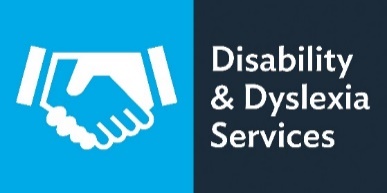 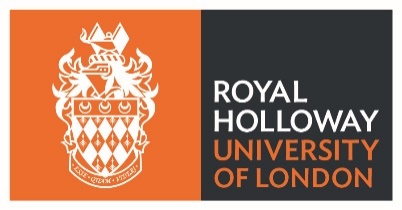 Information for Non- Medical Helpers:Welcome to Royal Holloway, University of London. We hope that you will have a positive experience supporting our students. The university works with non-medical helpers from different agencies. If you are a non- medical helper you may find the information below useful in becoming familiar with the university and the policies and procedures relevant to your work with students.Please read through the information on this page and if you have any further questions or enquiries please do not hesitate to contact the Disability and Dyslexia Services Team (DDS) – disability-dyslexia@rhul.ac.ukLocation:Our campus is set in 135 acres of stunning parkland with numerous teaching and study spaces, bars and cafés, high-quality accommodation, and sports facilities. Please see more information here https://www.royalholloway.ac.uk/student-life/our-campus/explore-the-campus/https://www.royalholloway.ac.uk/about-us/more/how-to-find-us/Direct RHUL NMH contact; Susan Jewitt.Access to the building and Parking:RHUL uses Automatic Number Plate recognition (ANPR) and if your vehicle is not registered then you could be fined.If you are driving to the university to undertake your mentoring then you will need to do the following,Either:You will need to be registered by your university host in advance of your session.Your host (your mentee) will need your vehicle registration number and the amount of time you are likely to spend on campus.Students can register visitors at any of the Hall receptions (Founder’s West, Hub, Highfield and Kingswood Halls) Therefore, at the moment if you don’t need to register your car you can go straight to the meeting point. Or:
You can be registered at the Visitors Information Centre (Founder's East).  You will need to park your car and then go straight to the Visitors Centre to register your vehicle in order to avoid a possible parking ticket.You can then head to the arranged meeting point.This is all however again subject to change next term in response to social distancing and minimising contact points on campus.https://www.royalholloway.ac.uk/about-us/more/how-to-find-us/parking-on-campus/Access to room booking facilities:The university does not have a room booking system in place for visitors and the DDS team are not able to book rooms on behalf of NMH support workers or for students for NMH sessions. Students will be aware that there are rooms that they can book within the library if required, and that they should contact the library directly to make a booking or use the online booking system (Resource Booker). https://issuu.com/rhullibrary/docs/resource_booker_-_student_user_guidAccess to I.T. facilities:The university does not provide any access to the I.T. systems for visitors. This includes printers, photocopiers and PC’s. We advise that you print out timesheets or any other documentation you may need prior to arriving.You may be able to use Eduroam to access Wi-Fi.  https://intranet.royalholloway.ac.uk/it/service-desk/getting-started/getting-connected/eduroam.aspxPolicies and procedures:We advise that you become familiar with the policies and procedures below, as they will be relevant and important to the work you are doing whilst working at Royal Holloway.Health and safety:https://intranet.royalholloway.ac.uk/staff/assets/docs/pdf/health-and-safety/health-and-safety-policy-final.pdfData protection Policyhttps://intranet.royalholloway.ac.uk/staff/our-strategy/gdpr/general-data-protection-regulation-gdpr.aspxFire Safetyhttps://intranet.royalholloway.ac.uk/staff/tools-and-links/health-and-safety/fire-safety/policies-and-guidance-documents.aspxEmergency ProceduresAny immediate concerns should be addressed by the Cause for Concern Policy – https://intranet.royalholloway.ac.uk/students/help-support/wellbeing/worried-about-a-friend/cause-for-concern.aspxIn non-urgent situations please speak to your agency directly.  Your agency should contact DDS where necessary - disability-dyslexia@rhul.ac.ukOther Useful information:Access to car parking facilities:Please see the link below for more information about where to park and our traffic and parking policy.https://www.royalholloway.ac.uk/about-us/more/how-to-find-us/parking-on-campus/Catering outlets on campushttps://intranet.royalholloway.ac.uk/students/campus-life/find-places-to-eat-drink-and-shop-on-campus/home.aspxTerm dates:https://www.royalholloway.ac.uk/about-us/more/term-dates/Accessibilityhttps://www.accessable.co.uk/articles/your-accessibility-guide-to-royal-holloway-university-of-londonEmergency contacts:Security:01784 443063   Disability and Dyslexia Services - https://intranet.royalholloway.ac.uk/students/help-support/disabilities-and-dyslexia/home.aspx